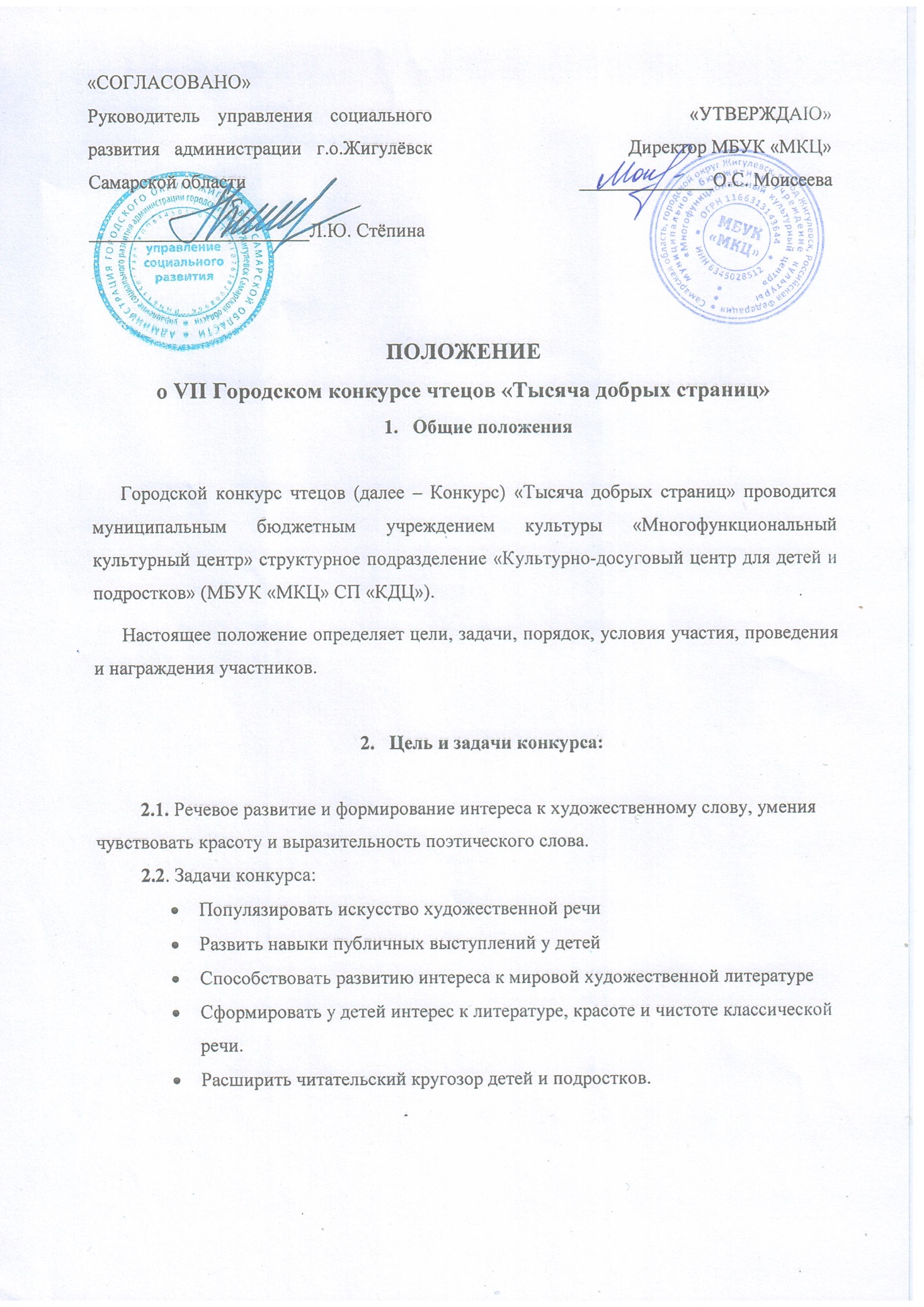 Требования к произведениямУчастники всех возрастных категорий готовят любые произведения зарубежных авторов и зарубежного народного фольклора в русском переводе (география стран не ограничена).Произведение обязательно должно соответствовать возрасту исполнителя! (Просим обратить на это особое внимание!!! Это очень  важный критерий оценки)4. Участие в конкурсе и сроки проведения4.1  Каждый участник (включая каждого участника коллектива) Конкурса оплачивает организационный взнос в размере 50 рублей. Организационный сбор оплачивается при регистрации на конкурс.4.2. В Конкурсе принимают участие ребята 4-х возрастных категорий:от 5 до 6 лет (воспитанники детских садов - не более трех заявок от одной группы);от 7 до 8 лет (учащиеся школ 1-2 классы – не более пяти человек от класса);от 9 до 11 лет (учащиеся школ 3-4 классы – не более пяти человек от класса);от 12 до 18 лет (учащиеся 5-11 классов).4.3. Номинации:Индивидуальное чтение;Коллективное чтение.4.4. Продолжительность выступления не более трех минут в индивидуальном чтении, не более  шести минут в коллективном чтении.4.5.  Конкурс проводится  14 февраля 2022 года в МБУК «МКЦ» СП «КДЦ», по адресу: ул.Вокзальная, 16. В связи с ограничительными мерами время выступлений будет сообщено руководителю 11 февраля 2022 года.  Также порядок выступлений  будет опубликован на нашем сайте  http://zmkc.ru/ 11 февраля!Во время проведения Конкурса в зале находятся только дети со своими руководителями, родители ожидают в фойе второго этажа.Всем совершеннолетним посетителям необходимо при себе иметь паспорт и сертификат о вакцинации COVID-19 или перенесенном заболевании.5.   Критерии оценки конкурса5.1 Уровень исполнения произведения оценивается по следующим критериям:соответствие требований к произведениям Конкурса, художественная ценность материала;исполнительское мастерство (интонационная выразительность речи - динамика, выражаемая в ударениях, мелодика, выражаемая в движении голоса по звукам разной высоты; темп и ритм, выражаемые в длительности звучания и остановках, паузах; правильное литературное произношение).эмоциональная окраска выступления;использование выразительных средств театра (мимики, жестов, поз, движений);соответствие возрасту и индивидуальности исполнителя.5.2. Победитель каждой номинации определяется членами жюри.5.3. Жюри Конкурса определяет победителей в каждой возрастной категории. Мнение жюри пересмотру не подлежит.5.4. Победители награждаются дипломами: Гран-при (1-2 участника независимо от возрастной категории), лауреаты I, II, III степени (количество победителей не ограничено - при наборе необходимого количества баллов). Дипломы за успешное выступление (получают участники, не добравшие 1-2 бала до III  места).5.5. Остальные участники конкурса получают Дипломы участников в электронном виде на почту, указанную в заявке. 5.6. Дата награждения будет сообщена победителям дополнительно.5.6. Заявки на участие (см. Приложение №1) и согласие на обработку персональных данных (см. Приложение №2) принимаются по адресу:  Вокзальная, д.16 (МБУК «МКЦ» СП «КДЦ»), каб. №35 в печатном варианте или по электронной почте kdc2002@mail.ru.Заявки, заполненные не по форме, не принимаются!Заявки принимаются до 09.02.2022 г. Телефон для справок: 2-49-03 Гребенникова Ирина Сергеевна, Васильева Юлия Викторовна.6. Финансирование6.1. Финансирование конкурса производится за счёт средств, полученных от сбора организационных взносов.Приложение № 1Заявкана участие в VII Городском конкурсе чтецов «Тысяча добрых страниц»Прежде чем отправить заявку на Конкурс, внимательно прочитайте Положение.*В заявке указать Ф.И.О. руководителя,   которого  указываем в дипломе.** Не более 2 руководителей (для индивидуальных исполнителей)Дипломы печатаются строго по информации, предоставленной в заявке.Приложение №2Согласие на обработку персональных данныхДиректору МБУК «МКЦ»О.С. Моисеевойот____________________________________________контактный номер телефона______________________Я, __________________________________________________________________       (Ф.И.О. родителя полностью)Проживающий по адресу:_________________________________________________ 	как законный представительнастоящим даю свое согласие на обработку в муниципальном бюджетном учреждении культуры «Многофункциональный культурный центр» г.о. Жигулевск Самарской области персональных данных своего ребенка__________________________________________________________________________________________________________________________________________________________ (Ф.И.О. ребенка полностью)		(дата рождения)к которым относятся:     - ФИО ребенка;     - дата рождения;    - адрес проживания, контактные телефоны;Я даю согласие на использование персональных данных своего ребенка для участия в городском конкурсе чтецов «Тысяча добрых страниц» и распространения результатов конкурса.Настоящее Согласие представляется на осуществление действий в отношении персональных данных моего ребенка, которые необходимы для достижения указанных выше целей, включая сбор, систематизацию, накопление, хранение, уточнение (обновление,    изменение), использование данных и на размещение фото и видео в СМИ и на официальных сайтах учреждения.    	МБУК «МКЦ» гарантирует, что обработка персональных данных осуществляется в соответствии                  с действующим законодательством РФ.     	Я проинформирован, что МБУК «МКЦ» гарантирует, что будет обрабатывать персональные данные как неавтоматизированным, так и автоматизированным способом обработки.     	Данное Согласие действует до достижения целей обработки персональных данных участника городского конкурса чтецов «Тысяча добрых страниц».Согласие может быть отозвано по моему письменному заявлению.    	 Я подтверждаю, что, давая такое Согласие, я действую по собственной воле и в интересах своего ребенка.Дата: ______________	Подпись_______/_________________________№п/пФИО участника (обязательно контактный телефон родителей)Наименование учреждения ( обязательно школа, класс, детский сад, номер группы)Возраст участника(обязательно)ФИОруководителя, который указывается в дипломе(обязательно контактный телефон личный)Адрес электронной почтыНазвание произведения, автор(обязательно)Хронометраж (мин.)Обязательно указываем хронометраж для составления графика выступлений1.2.3.